 СОБРАНИЕ  ДЕПУТАТОВ  ВОСКРЕСЕНСКОГО   СЕЛЬСОВЕТАЗАРИНСКОГО   РАЙОНА   АЛТАЙСКОГО  КРАЯ	   Р Е Ш Е Н И Е          00.00.2021									 		  №  0с.ВоскресенкаОб утверждении отчета «Об исполнениибюджета муниципального образованияВоскресенский сельсовет Заринского районаАлтайского края за 2020 год»         В соответствии с пунктом 2 статьи 21  Устава муниципального образования Воскресенский сельсовет Заринского района Алтайского края, статьей 34 Положения о бюджетном устройстве, бюджетном процессе и финансовом контроле в муниципальном образовании Воскресенский сельсовет Заринского района Алтайского края, Собрания депутатов Воскресенский сельсоветаРЕШИЛО:1.  Утвердить отчет «Об исполнении бюджета муниципального образования Воскресенский сельсовет Заринского района Алтайского края за 2020 год» (прилагается).         2. Настоящее решение обнародовать на информационном стенде   Администрации Воскресенского сельсовета.                3.  Контроль за исполнением  настоящего решения возложить на постоянную комиссию Собрания депутатов Воскресенского сельсовета  по вопросам социальной политики, народного образования, здравоохранения и культурыГлава сельсовета                                              				П.В.КанунниковПРИЛОЖЕНИЕ  к решению Собранию депутатов Воскресенского сельсовета от 00.00.2021  №0 ОТЧЕТоб исполнении бюджета муниципального образованияВоскресенский сельсовет Заринского районаАлтайского края за  2020 годаТаблица 1Исполнение бюджета по доходам, расходам   и источникам финансирования дефицита бюджета муниципального образования Воскресенский сельсовет Заринского района Алтайского края за 3 квартал 2020 годатыс. руб.Наименование показателейУточненный план годаИсполнение за  2020 года123ДОХОДЫНалоговые доходы244,5251,6в том числеНалог на доходы физических лиц3537,2Единый сельскохозяйственный налог5352,5Налог на имущество физических лиц55,3Земельный налог151155,9Государственная пошлина за совершение нотариальных действий должностными лицами органов местного самоуправления, уполномоченными в соответствии с законодательными актами Российской Федерации на совершение нотариальных действий0,50,7Неналоговые доходы178,5178,5в том числеДоходы от сдачи в аренду имущества, находящегося в оперативном управлении органов управления сельских поселений и созданных ими учреждений (за исключением имущества муниципальных бюджетных и автономных учреждений)109,9Доходы, поступающие в порядке возмещения расходов, понесенных в связи с эксплуатацией имущества113113,1Платежи в целях возмещения причиненного ущерба (убытков)55,555,5Безвозмездные поступления, всего1875,21875,2в том числеДотации бюджетам на поддержку мер по обеспечению сбалансированности бюджетов661,2661,2Дотации бюджетам сельских поселений на выравнивание бюджетной обеспеченности из бюджетов муниципальных районов324,9324,9Субсидии бюджетам бюджетной системы Российской Федерации (межбюджетные субсидии)377,7377,7Субвенции бюджетам сельских поселений на выполнение передаваемых полномочий субъектов Российской Федерации4,94,9Субвенции бюджетам сельских поселений на осуществление первичного воинского учета на территориях, где отсутствуют военные комиссариаты82,182,1Межбюджетные трансферты, передаваемые бюджетам муниципальных образований на осуществление части полномочий по решению вопросов местного значения в соответствии с заключенными соглашениями220220Прочие межбюджетные трансферты, передаваемые бюджетам148,8148,8Прочие безвозмездные поступления от негосударственных организаций в бюджеты сельских поселений31,531,5Поступления от денежных пожертвований, предоставляемых физическими лицами получателям средств бюджетов сельских поселений24,124,1ВСЕГО ДОХОДОВ2298,22305,3РАСХОДЫ01 Общегосударственные вопросы619,7619,30102 Функционирование высшего должностного лица субъекта Российской Федерации и муниципального образования343,7343,60104 Функционирование Правительства Российской  Федерации, высших исполнительных органов государственной власти субъектов Российской Федерации, местных администраций179,21790113 Другие общегосударственные вопросы96,896,702 Национальная оборона82,182,10203 Осуществление первичного воинского учета на территориях, где отсутствуют военные комиссариаты82,182,103 Национальная  безопасность и правоохранительная деятельность330309 Защита населения и территорий от чрезвычайных ситуаций природного и техногенного характера, гражданская оборона3304 Национальная экономика350,2189,80401 Общеэкономические вопросы7,77,60409 Дорожное хозяйство (дорожные фонды)172,512,20412 Другие вопросы в области национальной экономики17017005 Жилищно-коммунальное хозяйство150,7150,40502 Коммунальное хозяйство149,7149,40503 Благоустройство1108 Культура, кинематография           10411040,80801 Культура749,17490804 Другие вопросы в области культуры, кинематографии291,9291,810 Социальная политика22,422,41001Пенсионное обеспечение22,422,4ВСЕГО РАСХОДОВ2269,12107,8Источники финансирования дефицита бюджета муниципального образования Воскресенский сельсовет Заринского района                                    Алтайского края,  всего29,1197,5в том числеизменение остатков средств29,1197,5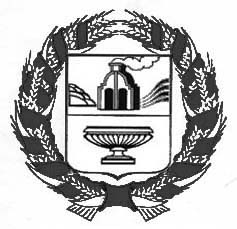 